09.08.2022 № 2816О внесении изменений в Перечень автомобильных дорог общего пользования местного значения муниципального образования города Чебоксары – столицы Чувашской Республики, утвержденный постановлением администрации города Чебоксары от 31.07.2017 № 1860В соответствии с Федеральным законом от 06.10.2003 № 131-ФЗ «Об общих принципах организации местного самоуправления в Российской Федерации», Федеральным законом от 08.11.2007 № 257-ФЗ «Об автомобильных дорогах и о дорожной деятельности в Российской Федерации и о внесении изменений в отдельные законодательные акты Российской Федерации», приказом Министерства транспорта Российской Федерации от 07.02.2007 № 16 «Об утверждении Правил присвоения автомобильным дорогам идентификационных номеров», Уставом муниципального образования города Чебоксары – столицы Чувашской Республики, принятым решением Чебоксарского городского Собрания депутатов Чувашской Республики от 30.11.2005 № 40, администрация города Чебоксары п о с т а н о в л я е т: 1. Перечень автомобильных дорог общего пользования местного значения муниципального образования города Чебоксары – столицы Чувашской Республики, утвержденный постановлением администрации города Чебоксары от 31.07.2017 № 1860, изложить в редакции согласно приложению к настоящему постановлению.2. Настоящее постановление вступает в силу со дня его официального опубликования.3. Контроль за исполнением настоящего постановления возложить на заместителя главы администрации города Чебоксары по вопросам ЖКХ. Глава администрации города Чебоксары                                       Д.В. СпиринПриложение к постановлению администрации города Чебоксарыот 09.08.2022 № 2816УТВЕРЖДЕНпостановлением администрации города Чебоксарыот 31.07.2017  № 1860____________________________________Чăваш РеспубликиШупашкар хулаадминистрацийěЙЫШĂНУ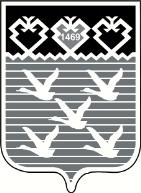 Чувашская РеспубликаАдминистрациягорода ЧебоксарыПОСТАНОВЛЕНИЕПеречень
автомобильных дорог общего пользования местного значения муниципального образования города Чебоксары - столицы Чувашской РеспубликиПеречень
автомобильных дорог общего пользования местного значения муниципального образования города Чебоксары - столицы Чувашской РеспубликиПеречень
автомобильных дорог общего пользования местного значения муниципального образования города Чебоксары - столицы Чувашской РеспубликиПеречень
автомобильных дорог общего пользования местного значения муниципального образования города Чебоксары - столицы Чувашской Республики№Автомобильная дорогаПротяжен-ность, мИдентификационный номерКАЛИНИСКИЙ РАЙОНКАЛИНИСКИЙ РАЙОНКАЛИНИСКИЙ РАЙОНКАЛИНИСКИЙ РАЙОН1улица Шумилова148797-401-365 ОП МГ 0012улица Хузангая165997-401-365 ОП МГ 0023улица Юрия Гагарина375197-401-365 ОП МГ 0034улица А.Г. Николаева248997-401-365 ОП МГ 0045улица Калинина343597-401-365 ОП МГ 0056проспект Тракторостроителей697097-401-365 ОП МГ 0067улица Ивана Франко69897-401-365 ОП МГ 0078улица Текстильщиков78297-401-365 ОП МГ 0089улица Комбинатская14597-401-365 ОП МГ 00910улица Ашмарина349397-401-365 ОП МГ 01011улица 50 лет Октября94997-401-365 ОП МГ 01112проезд Кабельный180897-401-365 ОП МГ 01213бульвар Эгерский376097-401-365 ОП МГ 01314улица Аркадия Гайдара66397-401-365 ОП МГ 01415переулок Молодежный45797-401-365 ОП МГ 01516улица Патриса Лумумбы60997-401-365 ОП МГ 01617улица Декабристов98697-401-365 ОП МГ 01718улица Цивильская64597-401-365 ОП МГ 01819улица 324-й Стрелковой дивизии99597-401-365 ОП МГ 01920улица Пролетарская228097-401-365 ОП МГ 02021улица Кадыкова154197-401-365 ОП МГ 02122улица Айзмана189597-401-365 ОП МГ 02223улица Баумана70297-401-365 ОП МГ 02324улица Энергетиков94597-401-365 ОП МГ 02425улица Николая Гастелло59997-401-365 ОП МГ 02526шоссе Марпосадское818497-401-365 ОП МГ 02627проезд Гремячевский33297-401-365 ОП МГ 02728проезд Мясокомбинатский108297-401-365 ОП МГ 02829проезд Машиностроителей241797-401-365 ОП МГ 02930улица Афанасия Никитина39997-401-365 ОП МГ 03031улица Яблочкова27297-401-365 ОП МГ 03132улица М. Сапожникова61797-401-365 ОП МГ 03233улица Болгарстроя32797-401-365 ОП МГ 03334улица Вильямса15097-401-365 ОП МГ 03435улица Волшебная30097-401-365 ОП МГ 03536улица Восточная (поселок Восточный)76597-401-365 ОП МГ 03637улица Лучезарная25697-401-365 ОП МГ 03738улица Лучистая23397-401-365 ОП МГ 03839улица Мирная11697-401-365 ОП МГ 03940проезд Грузовой (ул. Народная)142797-401-365 ОП МГ 04041улица Новогородская96797-401-365 ОП МГ 04142улица Оригинальная50697-401-365 ОП МГ 04243улица Изумрудная24497-401-365 ОП МГ 04344улица Панорамная33197-401-365 ОП МГ 04445улица Серебряная53897-401-365 ОП МГ 04546улица 2-й Якимовский овраг28197-401-365 ОП МГ 04647переулок Полковника Валькевича29097-401-365 ОП МГ 04748Строительство дорог (I этап) в микрорайоне "Олимп" протяженностью 351 м, расположенных по адресу: город Чебоксары, ул. Зои Яковлевой, д. 5835197-401-365 ОП МГ 04849Автомобильная дорога №1 в мкр. №2 жилого района "Новый город"31197-401-365 ОП МГ 04950местный проезд за ТЦ «Шупашкар»25097-401-365 ОП МГ 05051Чебоксарский проспект191997-401-365 ОП МГ 05152переулок Декабристов17797-401-365 ОП МГ 05253проезд Дорожный71297-401-365 ОП МГ 05354переулок Комбинатский16797-401-365 ОП МГ 05455бульвар Солнечный150097-401-365 ОП МГ 055561-й Южный переулок9297-401-365 ОП МГ 05657улица Якова Ухсая16897-401-365 ОП МГ 05758улица Корнея Чуковского72397-401-365 ОП МГ 05859улица Клары Цеткин74297-401-365 ОП МГ 05960улица Валерия Ярды32697-401-365 ОП МГ 06061проезд Монтажный66897-401-365 ОП МГ 06162проезд Северный11197-401-365 ОП МГ 06263переулок Токмакова21697-401-365 ОП МГ 06364переулок Низами11097-401-365 ОП МГ 06465улица Привосточная49697-401-365 ОП МГ 06566улица Прирельсовая50997-401-365 ОП МГ 06667улица Путепроводная 1-я74497-401-365 ОП МГ 06768улица И.П. Прокопьева196297-401-365 ОП МГ 06869улица Н.Ф. Орлова197397-401-365 ОП МГ 06970площадь Речников12697-401-365 ОП МГ 07071улица Мичурина21997-401-365 ОП МГ 07172площадь И.Ф. Скворцова21197-401-365 ОП МГ 07273улица Кленовая13497-401-365 ОП МГ 07374улица Светлая80297-401-365 ОП МГ 07475улица Нижняя 2-я41997-401-365 ОП МГ 07576улица Рихарда Зорге66397-401-365 ОП МГ 07677улица Нефтебазовская56897-401-365 ОП МГ 07778улица Путепроводная 2-я120097-401-365 ОП МГ 07879улица Марата 2-я11397-401-365 ОП МГ 07980улица А.В.Асламаса177897-401-365 ОП МГ 08081улица Розы Люксембург18097-401-365 ОП МГ 08182проезд Автозаправочный164697-401-365 ОП МГ 08283улица Шелеби49897-401-365 ОП МГ 08484улица Чистая24997-401-365 ОП МГ 08585улица Фрунзе63497-401-365 ОП МГ 08686улица Кременского97897-401-365 ОП МГ 08787улица Бичурина205997-401-365 ОП МГ 08888улица Лесная16297-401-365 ОП МГ 08989улица Фурманова93297-401-365 ОП МГ 09090улица Александра Фадеева141897-401-365 ОП МГ 09191улица Шубоссини20497-401-365 ОП МГ 09292улица Шахчуринская58097-401-365 ОП МГ 09393переулок Шелеби11097-401-365 ОП МГ 09494улица 2-ая Бажова85697-401-365 ОП МГ 09595улица 1-ая Южная75497-401-365 ОП МГ 09696улица 2-ая Южная75497-401-365 ОП МГ 09797улица 3-ая Южная14697-401-365 ОП МГ 09898улица 4-ая Южная72897-401-365 ОП МГ 09999улица 5-ая Южная50797-401-365 ОП МГ 100100улица 7-ая Южная55397-401-365 ОП МГ 101101улица 8-ая Южная60697-401-365 ОП МГ 102102улица 9-ая Южная144797-401-365 ОП МГ 103103улица Узорная16597-401-365 ОП МГ 104104улица Токмакова35997-401-365 ОП МГ 105105переулок Южный13197-401-365 ОП МГ 106106улица Юннатская48397-401-365 ОП МГ 107107улица Цветочная125097-401-365 ОП МГ 108108улица Тютчева107697-401-365 ОП МГ 109109улица Константина Федина31097-401-365 ОП МГ 110110переулок Тракторный8897-401-365 ОП МГ 111111улица Береговая29997-401-365 ОП МГ 112112улица Рассветная36697-401-365 ОП МГ 113113переулок Гремячевский141497-401-365 ОП МГ 114114улица Казанская29097-401-365 ОП МГ 115115Детский переулок18297-401-365 ОП МГ 116116улица Янки Купалы19397-401-365 ОП МГ 117117Учительский переулок33797-401-365 ОП МГ 118118улица Чебоксарская41997-401-365 ОП МГ 119119Кувшинский переулок16597-401-365 ОП МГ 120120улица Халтурина10597-401-365 ОП МГ 121121переулок Якимовский82297-401-365 ОП МГ 122122улица Якимовская122897-401-365 ОП МГ 123123улица Слесарный овраг26797-401-365 ОП МГ 124124Студенческий переулок24097-401-365 ОП МГ 125125Гаражный проезд60997-401-365 ОП МГ 127126улица Зои Яковлевой78297-401-365 ОП МГ 128127проезд Мясокомбинатский 1-я линия20097-401-365 ОП МГ 129128проезд Мясокомбинатский 2-я линия43997-401-365 ОП МГ 130129проезд Мясокомбинатский 3-я линия125497-401-365 ОП МГ 131130проезд Мясокомбинатский 4-я линия26197-401-365 ОП МГ 132131проезд Мясокомбинатский 5-я линия50797-401-365 ОП МГ 133132проезд Мясокомбинатский 6-я линия43197-401-365 ОП МГ 134133проезд Мясокомбинатский 7-я линия150397-401-365 ОП МГ 135134проезд Соляное146197-401-365 ОП МГ 136135улица Дунаевского98497-401-365 ОП МГ 137136улица Мусоргского65297-401-365 ОП МГ 138137улица Перова43197-401-365 ОП МГ 139138улица Пархоменко79097-401-365 ОП МГ 140139улица Сергея Лазо67297-401-365 ОП МГ 141140улица Беззубова49697-401-365 ОП МГ 142141улица Кузнецова45097-401-365 ОП МГ 143142улица Пучкова40797-401-365 ОП МГ 144143улица Башмачникова93997-401-365 ОП МГ 145144улица Крупской177797-401-365 ОП МГ 146145улица Бродского69197-401-365 ОП МГ 147146улица Обиковская97697-401-365 ОП МГ 148147улица Пржевальского34697-401-365 ОП МГ 149148улица Магницкого275797-401-365 ОП МГ 150149улица Тургенева92597-401-365 ОП МГ 151150улица Шота Руставели69597-401-365 ОП МГ 152151улица Менжинского46097-401-365 ОП МГ 153152улица Скульптура Мухиной45497-401-365 ОП МГ 154153улица Макаренко63697-401-365 ОП МГ 155154улица Низами138397-401-365 ОП МГ 156155улица Ушинского15497-401-365 ОП МГ 157156улица Ахлаткина40497-401-365 ОП МГ 158157переулок Бродского72097-401-365 ОП МГ 159158улица Глинки72097-401-365 ОП МГ 160159улица Гарина-Михайловского158797-401-365 ОП МГ 161160улица Менделеева15897-401-365 ОП МГ 162161улица Ермака36297-401-365 ОП МГ 163162улица Ермака 2-я57397-401-365 ОП МГ 164163улица Ермака 3-я33197-401-365 ОП МГ 165164улица Ермака 4-я27197-401-365 ОП МГ 166165улица Марата54497-401-365 ОП МГ 167166улица Розовая37197-401-365 ОП МГ 168167улица Сергея Есенина14597-401-365 ОП МГ 169168улица Плеханова69697-401-365 ОП МГ 170169улица Бажова136097-401-365 ОП МГ 171170улица Бородина39897-401-365 ОП МГ 172171улица Волкова48797-401-365 ОП МГ 173172улица Семашко32797-401-365 ОП МГ 174173улица Святослава Федорова46697-401-365 ОП МГ 175174улица Федора Павлова62797-401-365 ОП МГ 176175улица Абашевская57697-401-365 ОП МГ 177176улица Гоголя49897-401-365 ОП МГ 178177улица Ореховая34297-401-365 ОП МГ 179178улица Лиственная33697-401-365 ОП МГ 180179улица Анаткас41197-401-365 ОП МГ 181180улица Нижняя131497-401-365 ОП МГ 182181улица Виктора Родионова16597-401-365 ОП МГ 183182улица Бориса Алексеева16497-401-365 ОП МГ 184183улица Моисея Спиридонова48997-401-365 ОП МГ 185184улиц Юрия Зайцева26097-401-365 ОП МГ 186185улица Константина Симонова32797-401-365 ОП МГ 187186улица Декоративная35497-401-365 ОП МГ 188187улица Равнинная60697-401-365 ОП МГ 189188улица Боголюбова60297-401-365 ОП МГ 190189улица Березовая21797-401-365 ОП МГ 191190улица Кугесинская35097-401-365 ОП МГ 192191улица Тракторная47397-401-365 ОП МГ 193192улица Альгешевская36397-401-365 ОП МГ 194193улица Вишневая47997-401-365 ОП МГ 195194улица Карла Либкнехта76097-401-365 ОП МГ 196195улица Алексея Кокеля16897-401-365 ОП МГ 197196улица Ольховая19297-401-365 ОП МГ 198197улица Вачалкасинская31297-401-365 ОП МГ 199198улица Клубная140097-401-365 ОП МГ 200199улица Новая38997-401-365 ОП МГ 201200улица Прибрежная63497-401-365 ОП МГ 202201улица Гремячевская129097-401-365 ОП МГ 203202улица Аникеевская42397-401-365 ОП МГ 204203улица Путепроводная140497-401-365 ОП МГ 205204улица Привосточная 1-я36397-401-365 ОП МГ 206205улица Привосточная 2-я66197-401-365 ОП МГ 207206улица 2-я Пионерская19597-401-365 ОП МГ 208207улица Мопра10897-401-365 ОП МГ 209208улица Учительская59897-401-365 ОП МГ 210209улица Поворотно-Нагорная21697-401-365 ОП МГ 211210улица Восточная33897-401-365 ОП МГ 212211улица Волжская82297-401-365 ОП МГ 213212улица Сергия Радонежского72997-401-365 ОП МГ 214213проезд Складской131997-401-365 ОП МГ 215214проезд Хозяйственный75497-401-365 ОП МГ 216215улица Якимовский овраг88097-401-368 ОП МГ 045216улица 1-й Якимовский овраг35197-401-368 ОП МГ 046217местный проезд по ул. Гагарина (от д. 25 до д. 39 по ул. Гагарина)49197-401-368 ОП МГ 077218улица Еловая (пос. Опытный)36497-401-368 ОП МГ 1262194-я улица 40 лет Октября86797-401-371 ОП МГ 0402202-я улица 40 лет Октября58997-401-371 ОП МГ 0472213-я улица 40 лет Октября42997-401-371 ОП МГ 048222Внутриплощадочная автомобильная дорога индустриального парка г. Чебоксары (1 этап)237397-401-371 ОП МГ 051223улица 40 лет Октября106297-401-371 ОП МГ 065224Внутриплощадочная автомобильная дорога индустриального парка г. Чебоксары (2 этап)342297-401-371 ОП МГ 148225местный проезд по пр. Тракторостроителей по нечетной стороне214797-401-371 ОП МГ 154226местный проезд по пр. Тракторостроителей по четной стороне134197-401-371 ОП МГ 155227местный проезд по Эгерскому бульвару (от ул. Л. Комсомола до пр. Тракторостроителей)100197-401-371 ОП МГ 162228местный проезд по ул. Калинина (от ул. Декабристов до ул. Текстильщиков, вдоль ТЦ Мега Молл)70397-401-371 ОП МГ 171229проезд от пр. Тракторостроителей до ул. С. Федорова47197-401-371 ОП МГ 175230местный проезд по пр. Мира (от Эгерского бульвара до пр. И. Яковлева)100997-401-371 ОП МГ 208231Автомобильная дорога по ул. Новогородская в мкр. №2 жилого района "Новый город"63397-401-365 ОП МГ 217232Магистральная дорога районного значения № 2 в границах микрорайонов № 4 и № 5 жилого района "Новый город" г. Чебоксары103797-401-365 ОП МГ 218ИТОГО  по Калининскому району:186 067,00ЛЕНИНСКИЙ РАЙОНЛЕНИНСКИЙ РАЙОНЛЕНИНСКИЙ РАЙОНЛЕНИНСКИЙ РАЙОН1переулок Дачный17897-401-365 ОП МГ 1262улица Композиторов Воробьевых48997-401-368 ОП МГ 0013улица Карла Маркса130097-401-368 ОП МГ 0024проспект Ленина225197-401-368 ОП МГ 0035улица Привокзальная78397-401-368 ОП МГ 0046проспект Мира333997-401-368 ОП МГ 0057проспект Ивана Яковлева411797-401-368 ОП МГ 0068проспект 9-й Пятилетки124697-401-368 ОП МГ 0079улица Юлиуса Фучика152497-401-368 ОП МГ 00810автомобильная дорога проходящая параллельно Канашскому шоссе г. Чебоксары, от ТК "Терминал - Строй (Канашское шоссе, д. 7 корп. 1) до ООО "Чебоксарский мясокомбинат" (Канашское шоссе, д.27)133597-401-368 ОП МГ 00911улица Ленинградская88097-401-368 ОП МГ 01012Президентский бульвар161997-401-368 ОП МГ 01113улица Дзержинского42597-401-368 ОП МГ 01214улица Ярославская163897-401-368 ОП МГ 01315улица Энгельса200597-401-368 ОП МГ 01416улица Петрова64597-401-368 ОП МГ 01517улица Коммунальная Слобода78397-401-368 ОП МГ 01618улица Чапаева126497-401-368 ОП МГ 01719улица Хевешская131097-401-368 ОП МГ 01820улица Кукшумская134297-401-368 ОП МГ 01921улица Ленинского Комсомола428897-401-368 ОП МГ 02022улица Кооперативная36397-401-368 ОП МГ 02123улица Николая Ильбекова29097-401-368 ОП МГ 02224улица Короленко60497-401-368 ОП МГ 02325переулок Огнеборцев42897-401-368 ОП МГ 02426улица Федора Гладкова158497-401-368 ОП МГ 02527улица Осипова143597-401-368 ОП МГ 02628переулок Бабушкина59797-401-368 ОП МГ 02729улица Шевченко35897-401-368 ОП МГ 0283044-я автодорога38397-401-368 ОП МГ 02931улица Николая Смирнова33197-401-368 ОП МГ 03032улица Строителей25697-401-368 ОП МГ 03133площадь Ярмарочная13297-401-368 ОП МГ 0323430-я автодорога332097-401-368 ОП МГ 03335улица Белинского20597-401-368 ОП МГ 034361-й Технический переулок (проезд от пр. Ленина до ул. Энгельса, в районе пр. Ленина д. 7)20797-401-368 ОП МГ 035372-й Технический переулок (проезд от пр. Ленина до ул. Энгельса, в районе пр. Ленина д. 11)20797-401-368 ОП МГ 03638проезд Базовый275397-401-368 ОП МГ 03739Алатырское шоссе402497-401-368 ОП МГ 03840Деловой проезд40797-401-368 ОП МГ 03941улица Харьковская10397-401-368 ОП МГ 04042Авторемонтный проезд109897-401-368 ОП МГ 04143проезд Березовый39197-401-368 ОП МГ 04244переулок Пушкина12297-401-368 ОП МГ 04345улица Электрозаводская15297-401-368 ОП МГ 04446проезд Лапсарский395197-401-368 ОП МГ 04747улица Ярмарочная43097-401-368 ОП МГ 04848переулок Анаткас10397-401-368 ОП МГ 04949проезд Школьный11197-401-368 ОП МГ 05050улица Усадская 2-я14197-401-368 ОП МГ 05151Вурманкасинский проезд34997-401-368 ОП МГ 05252проезд Керамзитовый70297-401-368 ОП МГ 05353улица Байдукова43397-401-368 ОП МГ 05454улица П.В.Дементьева52397-401-368 ОП МГ 05555улица Дубравная30297-401-368 ОП МГ 05656проезд Ишлейский84097-401-368 ОП МГ 05757улица Стихвана Шавлы14397-401-368 ОП МГ 05858улица Поэта Хведи24097-401-368 ОП МГ 05959улица Василия Токсина13797-401-368 ОП МГ 06060улица Жени Трилинского21797-401-368 ОП МГ 06161улица И.С. Тукташа45297-401-368 ОП МГ 06262улица Таэра Тимки33597-401-368 ОП МГ 06363улица Луки Спасова12297-401-368 ОП МГ 06464улица Попова22397-401-368 ОП МГ 06565улица Богдана Хмельницкого388097-401-368 ОП МГ 06666проезд от площади Республики до улицы Ярославская (вдоль д. 31 по ул. К. Маркса) ул. Кузнечная14097-401-368 ОП МГ 06767улица Пушкина48497-401-368 ОП МГ 06868улица Адмирала Нахимова24997-401-368 ОП МГ 06969площадь Республики30897-401-368 ОП МГ 07070улица Мало-Ярославская14097-401-368 ОП МГ 07271набережная Советская110597-401-368 ОП МГ 07372улица Инженера Куприянова53497-401-368 ОП МГ 07473улица Байдула32697-401-368 ОП МГ 07574улица Маршака34397-401-368 ОП МГ 07675улица Михаила Сироткина37297-401-368 ОП МГ 07876улица Академика Павлова48897-401-368 ОП МГ 07977проезд от пр. Ленина до ул. Энгельса, в районе гимназии №2 (ул. Энгельса, д. 10)21397-401-368 ОП МГ 08078проезд от пр. Ленина до ул. Энгельса (в районе пр. Ленина д. 21)24097-401-368 ОП МГ 08179улица Лунная41397-401-368 ОП МГ 08280улица Воеводы Буртаса37197-401-368 ОП МГ 08381проспект Геннадия Айги288097-401-368 ОП МГ 08482улица Никифора Охотникова37397-401-368 ОП МГ 08583проезд вдоль д. 119-123 по улице Богдана Хмельницкого37197-401-368 ОП МГ 08684улица 1-ая Коммунальная Слобода30697-401-368 ОП МГ 08785улица Совхозная (п. Новые Лапсары)88597-401-368 ОП МГ 08886улица Щорса53697-401-368 ОП МГ 09087улица Чехова64797-401-368 ОП МГ 09188улица Яблоневая145097-401-368 ОП МГ 09289переулок Мельничный47597-401-368 ОП МГ 09390улица Сеченова18397-401-368 ОП МГ 09491улица Суворова31197-401-368 ОП МГ 09592улица Циолковского25297-401-368 ОП МГ 09693улица Жуковского24297-401-368 ОП МГ 09794переулок Ягодный34197-401-368 ОП МГ 09895переулок Кошкинский14997-401-368 ОП МГ 09996улица 2-я Заречная38497-401-368 ОП МГ 10097улица Чапаева 1-я31197-401-368 ОП МГ 10198местный проезд по ул. Гагарина (от пр. Ленина до ул. Энгельса, вдоль д. 14 по ул. Гагарина)21197-401-368 ОП МГ 10299проезд от ул. Л. Комсомола до пр. 9-й Пятилетки48397-401-368 ОП МГ 103100улица Парижской Коммуны110797-401-368 ОП МГ 104101улица Котовского58697-401-368 ОП МГ 105102улица Репина180297-401-368 ОП МГ 106103улица Адмирала Ушакова72097-401-368 ОП МГ 107104улица Кутузова79297-401-368 ОП МГ 108105улица Кулибина29097-401-368 ОП МГ 109106улица Салтыкова-Щедрина47597-401-368 ОП МГ 110107улица Сурикова24097-401-368 ОП МГ 111108улица Степана Разина21997-401-368 ОП МГ 112109улица Петра Алексеева32397-401-368 ОП МГ 113110улица Инкубаторная27097-401-368 ОП МГ 114111улица Ватутина74897-401-368 ОП МГ 115112площадь Совхозная25897-401-368 ОП МГ 116113улица Пугачева48497-401-368 ОП МГ 117114улица Серафимовича57797-401-368 ОП МГ 118115улица Васнецова29697-401-368 ОП МГ 119116улица Павлика Морозова18897-401-368 ОП МГ 120117улица Кольцова27997-401-368 ОП МГ 121118улица Кочубея42497-401-368 ОП МГ 122119улица Заречная75797-401-368 ОП МГ 123120улица Юрия Смирнова21997-401-368 ОП МГ 124121улица 8 Марта18297-401-368 ОП МГ 125122улица Интернациональная30797-401-368 ОП МГ 127123улица Усадская76697-401-368 ОП МГ 128124улица Кочетова53397-401-368 ОП МГ 129125улица Петра Крепкова35197-401-368 ОП МГ 130126улица Пристанционная232297-401-368 ОП МГ 131127улица Маяковского67897-401-368 ОП МГ 132128улица Колхозная40497-401-368 ОП МГ 133129улица Пионерская59497-401-368 ОП МГ 134130улица Базарная71797-401-368 ОП МГ 135131улица 2-ая Коммунальная Слобода59797-401-368 ОП МГ 136132бульвар Электроаппаратчиков32997-401-368 ОП МГ 137133Вурнарское шоссе45197-401-368 ОП МГ 138134ул. Академика В.Н. Челомея40097-401-371 ОП МГ 037135набережная Пионерская31997-401-371 ОП МГ 078136улица Художника Федотова12697-401-371 ОП МГ 164137переулок Бакунина26497-401-371 ОП МГ 165138улица Осовиахимовская18697-401-371 ОП МГ 166139переулок Шевченко26797-401-371 ОП МГ 167140переулок Металлистов28097-401-371 ОП МГ 168141переулок Байдукова13297-401-371 ОП МГ 169142переулок Базарный19597-401-371 ОП МГ 170143переулок Совхозный18597-401-371 ОП МГ 172144ул. Алексея Логинова (проезд от ул. К. Маркса д. 45 до ул. Ярославская)13097-401-371 ОП МГ 179145местный проезд по пр. И. Яковлева (вдоль д. 18 к.1 по пр. И. Яковлева)38497-401-371 ОП МГ 186146местный проезд по пр. 9-ой Пятилетки69097-401-371 ОП МГ 187147Проезд по ул. Цивильская (от ул. Николаева до ул. Гагарина)47797-401-371 ОП МГ 203148переулок Связистов21897-401-371 ОП МГ 075149улица Шмидта79697-401-371 ОП МГ 209ИТОГО по Ленинскому району:106 995,00МОСКОВСКИЙ РАЙОНМОСКОВСКИЙ РАЙОНМОСКОВСКИЙ РАЙОНМОСКОВСКИЙ РАЙОН1улица Санаторная (Чувашия)82297-401-365 ОП МГ 0832улица Солнечная56897-401-368 ОП МГ 0713улица Набережная реки Сугутки60397-401-368 ОП МГ 0894проспект Московский383697-401-371 ОП МГ 0015улица Мичмана Павлова306697-401-371 ОП МГ 0026улица Гузовского125897-401-371 ОП МГ 0037проспект Максима Горького253197-401-371 ОП МГ 0048улица Эльгера92597-401-371 ОП МГ 0059улица Ахазова57097-401-371 ОП МГ 00610улица 139-й Стрелковой дивизии59997-401-371 ОП МГ 00711улица Пирогова195397-401-371 ОП МГ 00812улица Спиридона Михайлова56597-401-371 ОП МГ 00913улица Водопроводная64297-401-371 ОП МГ 01014улица Константина Иванова222197-401-371 ОП МГ 01115улица Афанасьева42897-401-371 ОП МГ 01216улица Урукова127297-401-371 ОП МГ 01317улица Тимофея Кривова99797-401-371 ОП МГ 01418улица Лебедева141397-401-371 ОП МГ 01519улица Нижегородская51497-401-371 ОП МГ 01620улица Алексея Талвира72597-401-371 ОП МГ 01721улица Надежды108597-401-371 ОП МГ 01822бульвар Юности83097-401-371 ОП МГ 01923улица Э.М. Юрьева41897-401-371 ОП МГ 02024улица Академика Крылова150597-401-371 ОП МГ 02125улица Сверчкова40597-401-371 ОП МГ 02226улица Гражданская377897-401-371 ОП МГ 02327улица Эльменя124397-401-371 ОП МГ 02428улица Мате Залки61597-401-371 ОП МГ 02529улица Грасиса45197-401-371 ОП МГ 02630улица Антонина Яноушека27797-401-371 ОП МГ 02731улица Олега Кошевого44397-401-371 ОП МГ 02832улица Чернышевского159897-401-371 ОП МГ 02933улица Энтузиастов274697-401-371 ОП МГ 03034бульвар Миттова124097-401-371 ОП МГ 03135улица Валериана Соколова43997-401-371 ОП МГ 03236местный проезд вдоль Диагностического Центра59997-401-371 ОП МГ 03337проезд вдоль Военкомата (от ул. Урукова до ул. Пирогова)26597-401-371 ОП МГ 03438проезд вдоль Наркодиспансера (от ул. Урукова до ул. Пирогова)26597-401-371 ОП МГ 03539проспект Николая Никольского176797-401-371 ОП МГ 03640улица Петра Ермолаева60797-401-371 ОП МГ 03841улица Женьшеневая31297-401-371 ОП МГ 03942местный проезд вдоль БСМП56797-401-371 ОП МГ 04143бульвар Мефодия Денисова30097-401-371 ОП МГ 04244улица Зеленая44097-401-371 ОП МГ 04345улица Ключевая44897-401-371 ОП МГ 04446улица Покровская8597-401-371 ОП МГ 04547улица Социалистическая159597-401-371 ОП МГ 04648переулок Лесной8697-401-371 ОП МГ 04949переулок Безымянный5497-401-371 ОП МГ 05050улица Урожайная45297-401-371 ОП МГ 05251улица Промышленная34597-401-371 ОП МГ 05352улица Кирова98297-401-371 ОП МГ 05453улица Тополиная57097-401-371 ОП МГ 05554улица Поселковая96597-401-371 ОП МГ 05655набережная Театральная89997-401-371 ОП МГ 05756улица Радужная88697-401-371 ОП МГ 05857улица Агакова57097-401-371 ОП МГ 05958улица Красина52497-401-371 ОП МГ 06059улица Бондарева18397-401-371 ОП МГ 06160улица Анисимова36597-401-371 ОП МГ 06261улица Б.С. Маркова27897-401-371 ОП МГ 06362улица Семена Ислюкова84597-401-371 ОП МГ 06463улица Коллективная71097-401-371 ОП МГ 06664улица Михаила Сеспеля30997-401-371 ОП МГ 06765улица Глеба Ильенко65497-401-371 ОП МГ 06866улица Сосновская171297-401-371 ОП МГ 06967улица Композитора Максимова52697-401-371 ОП МГ 07068улица Ардалиона Игнатьева48397-401-371 ОП МГ 07169улица Земляничная26497-401-371 ОП МГ 07270улица Возрождения46097-401-371 ОП МГ 07371улица Филиппа Лукина29397-401-371 ОП МГ 07472улица Университетская208297-401-371 ОП МГ 07673улица Спортивная73797-401-371 ОП МГ 07774улица Нагорно-Рябиновская36597-401-371 ОП МГ 07975улица Заводская33497-401-371 ОП МГ 08076автодорога от улицы Социалистическая к администрации ПО им. Чапаева26597-401-371 ОП МГ 08177набережная Историческая99297-401-371 ОП МГ 08278улица Академика Королева98297-401-371 ОП МГ 08379улица Биржевая127897-401-371 ОП МГ 08480улица Больничная11397-401-371 ОП МГ 08581улица Заречная97997-401-371 ОП МГ 08682улица Левобережная49297-401-371 ОП МГ 08783улица Лесопильная22297-401-371 ОП МГ 08884улица Нагорная66697-401-371 ОП МГ 08985улица Нижне-Нагорная81697-401-371 ОП МГ 09086улица Новая52997-401-371 ОП МГ 09187улица Новоселов10297-401-371 ОП МГ 09288улица Просечная49297-401-371 ОП МГ 09389улица Хвойная37397-401-371 ОП МГ 09490улица Грибная26797-401-371 ОП МГ 09591улица Мукшумская69197-401-371 ОП МГ 09692улица Сплавная53397-401-371 ОП МГ 09793улица Тальниковая53897-401-371 ОП МГ 09894улица Тихая58297-401-371 ОП МГ 09995улица Травяная101197-401-371 ОП МГ 10096улица Юности101297-401-371 ОП МГ 10197переулок Сосновый19697-401-371 ОП МГ 10298переулок Школьный39397-401-371 ОП МГ 10399улица Молодогвардейская11497-401-371 ОП МГ 104100улица 2-я Чандровская175297-401-371 ОП МГ 105101улица Весенняя120097-401-371 ОП МГ 106102улица Дружная21097-401-371 ОП МГ 107103улица Лазурная118597-401-371 ОП МГ 108104улица Луговая102497-401-371 ОП МГ 109105улица Майская65297-401-371 ОП МГ 110106улица Междуреченская149397-401-371 ОП МГ 111107улица Приозерная38497-401-371 ОП МГ 112108улица Совхозная75497-401-371 ОП МГ 113109улица Чандровская226497-401-371 ОП МГ 114110переулок Полевой37097-401-371 ОП МГ 115111переулок Фермский44197-401-371 ОП МГ 116112улица Боровая148897-401-371 ОП МГ 117113улица Заволжская58597-401-371 ОП МГ 118114улица Затонная116197-401-371 ОП МГ 119115улица Лесорубов64797-401-371 ОП МГ 120116улица Лесхозная62097-401-371 ОП МГ 121117улица Озерная 1-я47097-401-371 ОП МГ 122118улица Центральная36197-401-371 ОП МГ 123119улица Чурочная54797-401-371 ОП МГ 124120улица Раздольная41297-401-371 ОП МГ 125121улица Озерная 2-я89797-401-371 ОП МГ 126122улица Песчаная196897-401-371 ОП МГ 127123улица Лесовозная20497-401-371 ОП МГ 128124улица Брикетная56697-401-371 ОП МГ 129125улица Лесная (пос. Первомайский)48797-401-371 ОП МГ 130126улица Полевая (пос. Первомайский)56397-401-371 ОП МГ 131127улица Родниковая (пос. Первомайский)122697-401-371 ОП МГ 132128местный проезд по ул. Гузовского119297-401-371 ОП МГ 133129улица Докучаева27097-401-371 ОП МГ 134130улица Достоевского39697-401-371 ОП МГ 135131улица Матросова12197-401-371 ОП МГ 136132улица Ломоносова37697-401-371 ОП МГ 137133улица Льва Толстого36597-401-371 ОП МГ 138134улица Лизы Чайкиной32397-401-371 ОП МГ 139135улица Крылова57197-401-371 ОП МГ 140136улица Тимирязева9197-401-371 ОП МГ 141137улица Лермонтова73697-401-371 ОП МГ 142138улица Некрасова42297-401-371 ОП МГ 143139улица Седова13397-401-371 ОП МГ 144140улица Островского42497-401-371 ОП МГ 145141улица Гончарова44697-401-371 ОП МГ 146142улица Грибоедова75397-401-371 ОП МГ 147143дамба по ул. К. Иванова60097-401-371 ОП МГ 149144улица Спартака61597-401-371 ОП МГ 150145улица Добролюбова124697-401-371 ОП МГ 151146улица Тельмана246397-401-371 ОП МГ 152147улица Куйбышева97897-401-371 ОП МГ 153148улица Димитрова70097-401-371 ОП МГ 156149улица Фруктовая52697-401-371 ОП МГ 157150улица Олега Беспалова82497-401-371 ОП МГ 158151улица Юбилейная19897-401-371 ОП МГ 159152улица Школьная9797-401-371 ОП МГ 160153улица Красный Флот36597-401-371 ОП МГ 161154улица Рябиновская24297-401-371 ОП МГ 163155улица Сельская89297-401-371 ОП МГ 173156переулок Заводской19197-401-371 ОП МГ 174157улица Челюскина13297-401-371 ОП МГ 176158улица Красногорская119897-401-371 ОП МГ 177159улица Чкалова12097-401-371 ОП МГ 178160улица Заовражная138997-401-371 ОП МГ 180161Автодорога от Ядринского шоссе до ВОС Заовражный273897-401-371 ОП МГ 211162улица Новоилларионовская130997-401-371 ОП МГ 181163улица Дегтярева68097-401-371 ОП МГ 182164улица Красноармейская44497-401-371 ОП МГ 183165улица Трудовая27697-401-371 ОП МГ 184166улица Автономная22397-401-371 ОП МГ 185167улица Свердлова11897-401-371 ОП МГ 188168улица Герцена57697-401-371 ОП МГ 1891692-я улица Герцена39997-401-371 ОП МГ 190170улица Овражная12397-401-371 ОП МГ 191171улица Ромашковая15997-401-371 ОП МГ 192172улица Васильковая29897-401-371 ОП МГ 193173улица Сиреневая17197-401-371 ОП МГ 194174улица Дежнева18197-401-371 ОП МГ 195175улица Профсоюзная17597-401-371 ОП МГ 196176улица Полярная40197-401-371 ОП МГ 197177улица Северная56597-401-371 ОП МГ 198178улица Тенистая37497-401-371 ОП МГ 199179улица Первомайская44297-401-371 ОП МГ 200180улица Кольцевая29897-401-371 ОП МГ 201181улица Радищева28397-401-371 ОП МГ 202182местный проезд вдоль 
пр. М. Горького (вдоль ТЦ "Волжский")68497-401-371 ОП МГ 204183улица Вячеслава Винокурова32397-401-371 ОП МГ 205184улица 500-летия Чебоксар57397-401-371 ОП МГ 206185местный проезд вдоль домов №10,12,16,16А по Московскому проспекту40497-401-371 ОП МГ 207186проезд вдоль д.№9 кор.1,2,3,4,5,6, по улице Афанасьева47897-401-371 ОП МГ 210187Автомобильная дорога от жилого дома по ул. Филиппа Лукина, д. 4 до жилого дома по ул. Университетская, д. 38, корпус 322297-401-371 ОП МГ 212188Автомобильная дорога от нежилого здания по ул. Мичмана Павлова, д. 41 В до жилого дома по ул. Университетская, д. 38, корпус 4 г. Чебоксары41597-401-371 ОП МГ 213189Строительство автодорог по улицам № 1, 2, 3, 4, 5 в микрорайоне "Университетский-2" СЗР г. Чебоксары273697-401-371 ОП МГ 214ИТОГО по Московскому району:139 796,00ИТОГО по городу:432 858,00